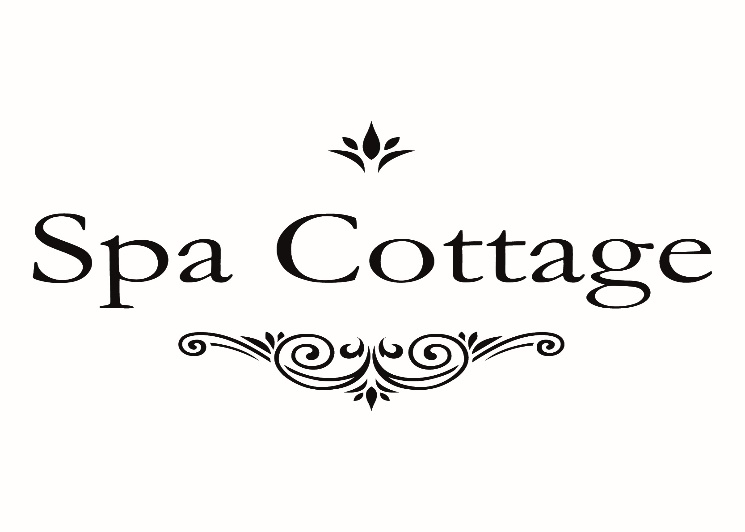 £28 off CACI Body Course.Valid for November – 9th December 2016Terms and conditions apply to this offer.